UNIVERSITETET 
I OSLO Institutt for litteratur, områdestudier og europeiske språk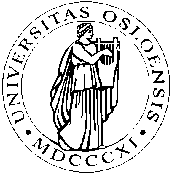 SKOLEEKSAMEN2014/HØST1 (én) sideBokmålIBER1501 – Den iberiske verden – en historisk innføringVarighet: 4 timer							Torsdag 4. desember 2014Ingen tillatte hjelpemidlerAlle svar skal skrives på gjennomslagsarkEksamen kan besvares på engelsk, norsk, spansk eller portugisiskEksamen har to delerI del 1 velger du tre av fem kortsvaroppgaver I del 2 velger du én av tre essay-oppgaverDel 1 teller 40% av karakteren, mens del 2 teller 60%Del 1.Velg tre av følgende oppgaver: a) Hernán Cortés
b) Getulio Vargas
c) Nellikkrevolusjonen
d) Porfiriatet (Porfirio Díaz)
e) Den spanske arvefølgekrigenDel 2.Velg én av følgende essay-oppgaver:Redegjør kort for perioden med importsubstituerende industrialisering (ISI) i Latin-Amerika. Drøft styrker og svakheter ved denne utviklingsstrategien og måten den ble gjennomført på i Latin-Amerika.Redegjør for den politiske utviklingen i Spania og Portugal på 1800-tallet. Drøft likheter og forskjeller. Drøft de militæres rolle i den politiske utviklingen i Latin-Amerika på 1900-tallet, med hovedvekt på ett land (Brasil, Mexico, Argentina eller Colombia)._____________________________________________________________________________Hvis du ønsker begrunnelse: Ta kontakt med sensor på e-post innen 1 uke etter at sensuren er kunngjort i StudentWeb. Oppgi navn og kandidatnummer. Sensor bestemmer om begrunnelsen gis skriftlig eller muntlig.